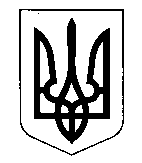 КОМИШУВАСЬКА СЕЛИЩНА радаОріхівського району Запорізької областівосьмого скликаннятридцять друга сесіяРІШЕННЯПро припинення права оперативного управління та вилучення у  Комунального некомерційного підприємства «Центр первинної медико-санітарної допомоги» Комишуваської селищної ради Оріхівського району Запорізької області індивідуально визначеного майна комунальної власності.Керуючись статтями 78, 136 Господарського кодексу України, статтями 26, 60 Закону України «Про місцеве самоврядування в Україні», розглянувши звернення Комунального некомерційного підприємства «Центр первинної медико – санітарної допомоги» Комишуваської селищної ради Оріхівського району Запорізької області ( вх..лист № 1814/01-70 від 15 листопада 2018р.), враховуючи звернення Комунального закладу «Оріхівська центральна районна лікарня» Оріхівського району Запорізької області, звернення КУ «Територіального медичного об’єднання «Обласного центра екстреної медичної допомоги та медицини катастроф» ЗОР, враховуючи рекомендації постійної комісії з питань промисловості, підприємництва, транспорту, житлово-комунального господарства та комунальної власності Комишуваська селищна рада:ВИРІШИЛА:    1. Припинити право та вилучити з оперативного управління Комунального некомерційного підприємства «Центр первинної медико-санітарної допомоги» Комишуваської селищної ради Оріхівського району Запорізької області майно спільної комунальної власності (додаток 1).2.  Створити та затвердити склад комісії, щодо передачі майна вказаного в п.1 цього рішення (додаток 2).3. Комісії підготувати акт приймання передачі майна вказаного в п.1 даного рішення та передати його на затвердження до Виконавчого комітету Комишуваської селищної ради. 4. Контроль за виконанням даного рішення покласти на постійну комісію з питань промисловості, підприємництва, транспорту, житлово-комунального господарства та комунальної власності, а також начальника відділу житлово-комунального господарства Комишуваської селищної ради Оріхівського району Запорізької області Хворостянова А.А                                                                                                                                                                                   Додаток 1 					                                                                                     до рішення 32 сесії  8 скликання                                                                                                                                                             Комишуваської селищної ради                                                                                                                                                             від 19.11.2018 № 6Перелік майна, що вилучається у Комунального некомерційного підприємства «Центр первинної медико-санітарної допомоги» Комишуваської селищної ради Оріхівського району Запорізької області                      Додаток 2 					      до рішення 32 сесії  8 скликання                                                                              Комишуваської селищної ради                                                                             від 19.11.2018 № 6СКЛАДкомісії  з приймання-передачі комунального майна згідно додатку 1.19.11.2018                                    смт Комишуваха                       № 6 Селищний головаЮ.В. Карапетян№Повне найменуванняРік випуску (будівництва) чи дата придбання введення в експлуатацію)Інвентарний номерКількість, штПервісна (переоцінена) вартість , грнСума зносу (накопиченої амортизації), грнБалансова (залишкова вартість), грн1Ноутбук Dell Inspіron 3552201710146012/117374,001352,156021,852Ноутбук Dell Inspіron 3552201710146013/117374,001352,156021,853Ноутбук Dell Inspsron 3567201710146008/1112999,002384,0010615,004МФУ лазерное  CANON i-SENSYS MF3010201710146015/117299,001338,405960,605МФУ лазерное  CANON i-SENSYS MF3010201710146014/117299,001338,405960,606Бінокуляр мікроскопа200910147011/3111700,0010530,501169,507Шафа витяжна 200910147005/3110000,008999,981000,028Конденсатор темного поля до мікроскопу XY-B2200910147007/312200,001979,98220,029Аптечка автомобільна201711130069/1 (1-4)4600,00300,00300,0010Del Monitor SE2416H 210-AFZC 24’’ IPS монітор , VGA, HDMI201711130080/114699.152349.582349.5711Флеш драйв SCANDISK Cruzer Glide 64 Gb USB 3.0201711130081/132085.061042.531042.5312Зовнішній жорсткий диск APACER AC235 1TB USB 3.1 синій201711130082/111849,79924,90924,8913Миша RAPOO M10, чорна201711130083/11210,00105,00105,0014Стілець «Iso black» на рамі 201811130176/1 (1,4,5,7,8)52050,001025,001025,0015Стілець «VISITOR» на рамі201811130177/1 (1,2,3,4,5,8,9,10)83160,001580,001580,0016Стіл письмовий з тумбою201811130151/1 (3)11253,00626,50626,5017Тумба201811130164/1 (3,4,5)32964,001482,001482,0018Шафа для одягу201811130163/1 (1,3)24010,002005,002005,0019Книжкова шафа201811130153/1 (3,16,17,18,19,20)66412,923206,463206,4620Кровать Рахмана11130005/11130,0015,0015,0021Стіл різний11130137/1 (1)129,0014,5014,5022Банкетка201811130162/1 (1,6,8)35415,002707,502707,5023Шафа для одягу201811130152/1 (1)1926,29463,15163,1424Стіл однотумбовий 1100мм201811130074/1 (1,2,3)35682,002841,002841,0025Тумба201811130168/1 (1,2)23500,001700,001700,0026Стіл201811130167/111324,00662,00662,0027Стіл201811130169/113400,001700,001700,0028Стіл201811130170/112400,001200,001200,00Заступник селищного голови з питань діяльності виконавчих органів селищної радиН.Г. ЗаяцХворостянов Анатолій АнатолійовичГолова комісії, начальник відділу житлово-комунального господарства Комишуваської селищної ради Оріхівського району  Запорізької областіЧлени комісії:Члени комісії:Заяц Надія Гаврилівна                     заступник селищного голови з питань діяльності виконавчих органів селищної ради  Івахненко Тетяна Ростиславівнаначальник фінансового відділу –                 головний бухгалтер Комишуваської селищної ради Оріхівського району  Запорізької області;Курдельчук  Ольга Володимирівнабухгалтер фінансового відділу Комишуваської селищної ради Оріхівського району Запорізької області;Бутенко Світлана Іванівна                                       в.о.директора Комунального некомерційного підприємства «Центр первинної медико-санітарної допомоги» Комишуваської                            селищної  ради Оріхівського району                  Запорізької області;Черкасова Світлана Михайлівна                                       головний бухгалтер Комунального                                                              некомерційного підприємства «Центр                                                              первинної медико-санітарної допомоги» Комишуваської селищної ради Оріхівського району Запорізької областіЗаступник селищного голови з питань діяльності виконавчих органів селищної радиН.Г. Заяц